 STATUS PROJEKTAMODERNIZACIJA ZOOLOŠKOG VRTA U ZAGREBU – I. FAZA„OTVARAJU SE GRADILIŠTA TE ZAPOČINJE IZGRADNJA I REKONSTRUKCIJA OBJEKATA U ZOO-U ZAGREB“U listopadu 2014. započela je provedba projekta „Modernizacija Zoološkog vrta u Zagrebu –prva faza“. Tijekom prvih  6 mjeseci odrađen je velik dio poslova vezan uz provedbu postupaka javne nabave  radova (gradnja), usluga stručnog nadzora, projektantskog nadzora, priprema materijala i stručnih podloga vezanih direktno i indirektno uz Projekt,  itd.  Zahvaljujući provedenim postupcima javne nabave  potpisani su ugovori sa izvođačima radova i pružateljima usluga, pa je  26. ožujka 2015. prijavljen  početak građenja sukladno odredbama važećih zakonskih propisa. Gradilišta 1. Funkcionalno-tehničke cjeline (Izgradnja ROV Centra - Restoran, odmorište, vidikovac, Proširenje edukacijskog centra, Održavanje i sanacija sjeverne ograde i servisnog puta te  Sanacija centralne kotlovnice) otvoreno je  7. travnja 2015. čime je  započelo provođenje radova.  Procijenjena vrijednost radova 1. Funkcionalno-tehničke cjeline iznosi 9.724.506,00 kn (bez PDV-a), a rok izvođenja radova je 10 mjeseci. Proveden je postupak javne nabave te je ugovorena i realizacija 3. Funkcionalno-tehničke cjeline (Gradnja i krajobrazno uređenje volijere za afričke ptice s biofilterom u sklopu Zoološkog vrta u Zagrebu) procijenjene vrijednosti 3.979.334,00 kn (bez PDV-a). Prijava gradilišta i radovi započet će u najskorije vrijeme.Nositelj projekta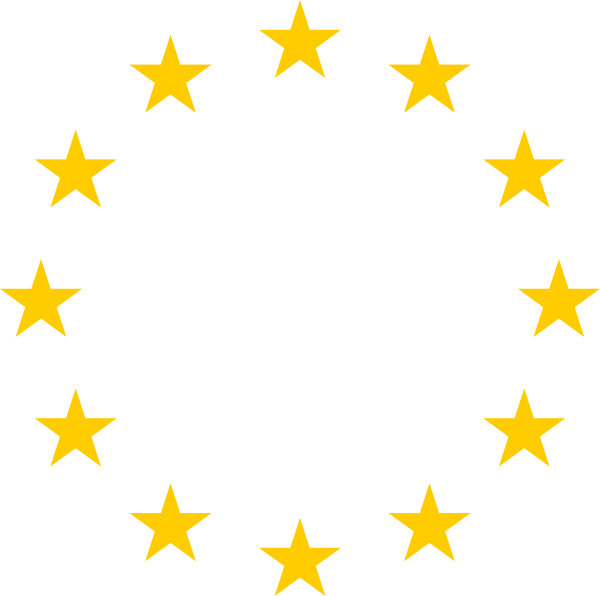 Grad ZagrebGrad ZagrebPartner u projektuUstanova Zoološki vrt grada ZagrebaUstanova Zoološki vrt grada ZagrebaTrajanje projekta24 mjeseca24 mjesecaUkupna vrijednost projekta37.853.343,04 kn37.853.343,04 knIzvori financiranjaEuropski fond za regionalni razvoj (ERDF) – bespovratna sredstva35.960.675,88 kn (95%)Izvori financiranjaProračun Grada Zagreba1.892.667,16 knOpći cilj projektaJačanje turističkoga potencijala grada ZagrebaJačanje turističkoga potencijala grada Zagreba